Муниципальное бюджетное дошкольное образовательное учреждение№ 56 «Искорка»ФинКуб - нетрадиционное логопедическое пособие по формированию основ финансовой грамотностиРазработали воспитатели:Очинникова В.И., Ивчатова Е.Г., Сургут, 2023г.ФинКуб - нетрадиционное логопедическое пособие по формированию основ финансовой грамотностиПособие «Финкуб» активно используется для занятий с детьми от 5 до 7 лет. «Финкуб состоит из куба с 6 разными по цветовой гамме гранями. На них расположены дидактические логоигры по финансовой грамотности. Изготовлен он из картона и обклеен флуоресцентной цветной бумагой. Прикрепляются плоскостные изображения с помощью липучек, прищепок, в которые можно размещать различный речевой материал (картинки). Пособие применяется на фронтальных, подгрупповых, индивидуальных, самостоятельных играх.Цель: формирование экономического словарного запаса, развитие познавательных процессов и мелкой моторики. Задачи:формирование лексико - грамматических категорий;развитие диалогической и монологической речи в процессе формирования у детей финансовой грамотности;формирование звуковой аналитико-синтетической активности как предпосылки обучения грамоте.формирование оптико-пространственных представленийОсновные достоинства пособия:• Куб удобен в использовании• Участвуют в игре и в выполнении заданий не один ребёнок, а вся группа детей одновременно• Куб можно переставлять, переносить• Куб дает возможность использовать в работе самые разные дидактические игры.• Он объёмен, но удобен для хранения«Финкуб» многофункционален и даёт заряд положительных эмоций и удовольствие от выполнения задания.Перечень игр «ФинКуба»Игра «Жадина»Цель: согласование имени существительного в ед. числе и во мн. числа с притяжательными местоимениями мой, моя, мое.Слова: зарплата, деньги, доход, пособие, премия, банкомат, спонсор.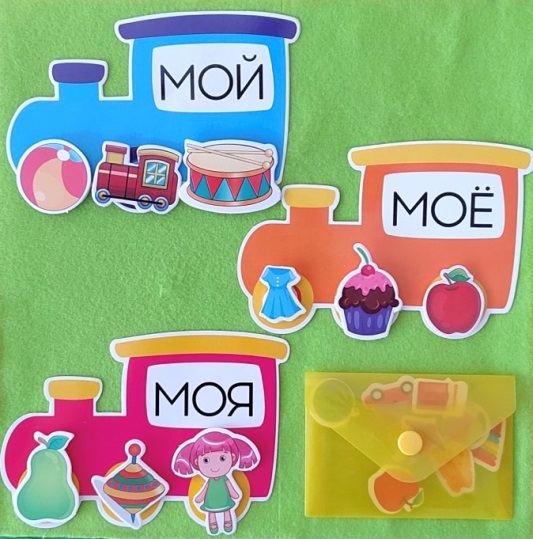 Пальчиковая игра «Будем денежки считать» (с нейроладошками)Цель: развитие мелкой моторики и координации движений рук.Один, два, три, четыре, пять (поочередно разжимаем пальцы рук)Будем денежки считать (сжимаем и разжимаем пальцы рук, по окончании – пальцы в кулак).Один и два оплатим дом (пальцы в кулак, отгибаем мизинец и безымянный)Дом, в котором мы живём.Третья монетка – одежду купить (отгибаем средний палец)На четвёртую монетку купим есть, и пить (отгибаем указательный палец)Ну а пятую пока (шевелим большим пальцем)Спрячем на донышке кошелька! (спрятать большой палец в кулак, согнув все пальцы).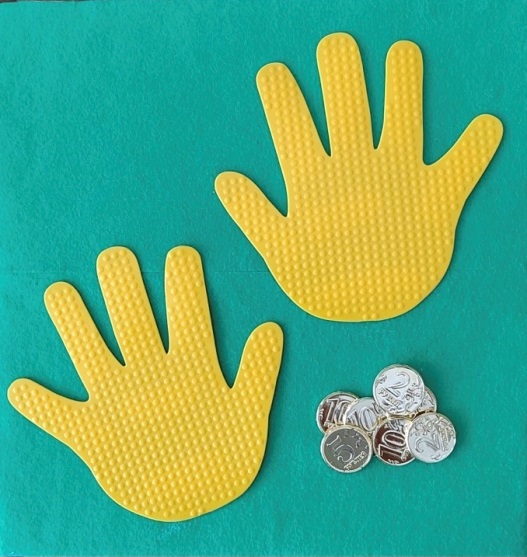 Игра «В магазине игрушек» (круги луллия)Цель: развитие мыслительной и речевой деятельности, зрительное внимание и восприятие, зрительно – моторную деятельность; учить соотносить стоимость с предметом; совершенствовать слоговую структуру слова; формировать структуру предложений; совершенствовать развитие связной речи.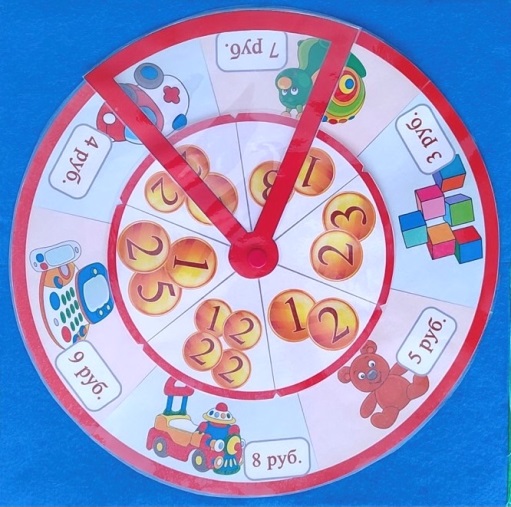 Игра «Профессии»Цель: познакомить детей с представителями разных профессий: милиционер, повар, врач, художник, пожарный, воспитатель, учитель, строитель, а также соответствующими атрибутами; закрепить название предметов, принадлежащих данной профессии; развивать логическое мышление, связную речь дошкольников; воспитывать познавательный интерес и уважение к труду.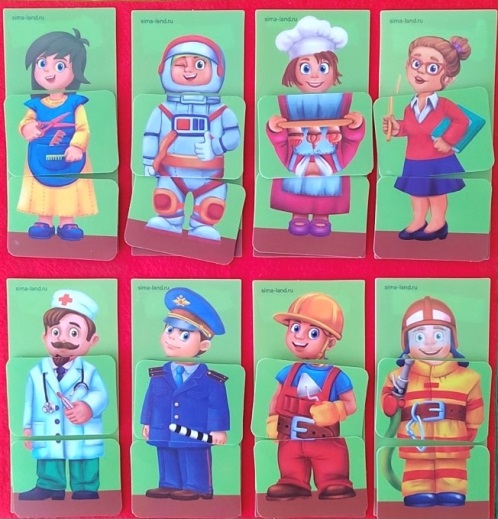 Игра «Найди, кто где работает»Цель:  формировать умение устанавливать отношения между объектами и людьми, разных профессий, работающих на этих объектах;  закреплять знания детей о разных профессиях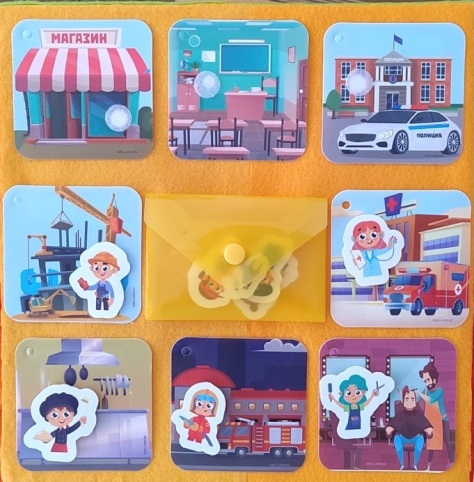 Игра «Посчитай и расскажи»Цель: способствовать подготовке детей к элементарным математическим действиям сложения и вычитания; развитие речевых навыков, воображения, умения мыслить творчески.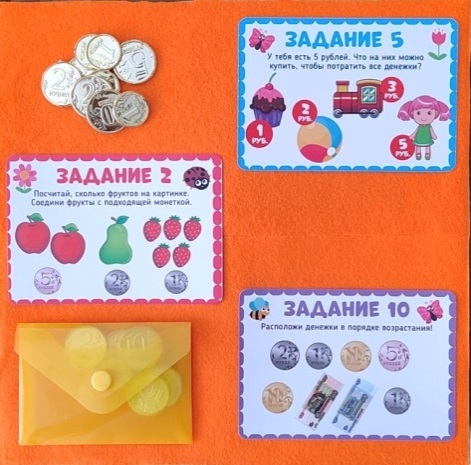 